 Policy 6.4 - Resolution of Reports Against StudentsSanction – Impact/Mitigation Statement Form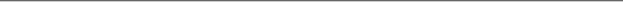 Name of Party Completing Form:Date Submitted:
Expected Date of Graduation: The parties may, but not required, to prepare a written or audio/video recorded Impact/Mitigation Statement relevant to any sanctions.  The parties may submit the statement up until the start of a hearing.  If the Hearing Panel finds the respondent responsible, the statement will be distributed to the Hearing Panel and the other party.Parties are not required to submit an Impact/Mitigation Statement.  Parties who choose to do so in writing must use this form.  The completed form should be submitted to the Title IX Coordinator electronically.  [Insert Text]_________________________Party Signature